COMUNE DI RODIGOProvincia di Mantova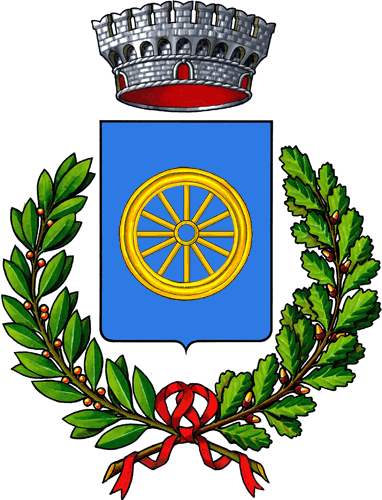 PremessaLa presente relazione viene redatta da province e comuni ai sensi dell’articolo 4-bis del decreto legislativo 
6 settembre 2011, n. 149, recante: "Meccanismi sanzionatori e premiali relativi a regioni, province e comuni, a norma degli articoli 2, 17, e 26 della legge 5 maggio 2009, n. 42" per descrivere la situazione economico-finanziaria dell’ente e la misura dell’indebitamento all’inizio del mandato amministrativo avvenuto in 
data 27/05/2013.Tale relazione è sottoscritta dal Sindaco non oltre il novantesimo giorno dall’inizio del mandato. Sulla base delle risultanze della relazione medesima, il sindaco, ove ne sussistano i presupposti, può ricorrere alle procedure di riequilibrio finanziario vigentiL’esposizione di molti dei dati viene riportata secondo uno schema già adottato per altri adempimenti di legge in materia per operare un raccordo tecnico e sistematico fra i vari dati ed anche nella finalità di non aggravare il carico di adempimenti degli enti.La maggior parte delle tabelle, di seguito riportate, sono desunte dagli schemi dei certificati al bilancio ex 
art. 161 del Tuel e dai questionari inviati dall’organo di revisione economico finanziario alle Sezioni regionali di controllo della Corte dei Conti, ai sensi dell’articolo 1, comma 166 e seguenti della legge n. 266/2005. Pertanto, i dati qui riportati trovano corrispondenza nei citati documenti, oltre che nella contabilità dell’ente.PARTE I - DATI GENERALI1.1 Popolazione residente al 31-12-2012: 5.3951.2 Organi politiciGIUNTA COMUNALECONSIGLIO COMUNALE1.3. Struttura organizzativa Organigramma: indicare le unità organizzative dell’ente (settori, servizi, uffici, ecc.) Segretario: DOTT.SSA Rosella Mosti  (IN CONVENZIONE CON I COMUNI DI San Giovanni del Dosso, Schivenoglia, San Giacomo delle Segnate e Quingentole).Numero posizioni organizzative:  5Numero totale personale dipendente: 21 DIPENDENTI  A T. INDETERMINATO1.4. Condizione giuridica dell'Ente: Indicare se l’insediamento della nuova amministrazione proviene da un commissariamento dell’ente ai sensi dell’articolo 141 o 143 del Tuel:L’insediamento della nuova amministrazione proviene da un commissariamento avvenuto ai sensi dell’art. 141 comma 1 lettera b punto 3.1.5. Condizione finanziaria dell'Ente: Indicare se l'ente, nel mandato amministrativo precedente, ha dichiarato il dissesto finanziario ai sensi dell'art. 244 del TUEL, o il predissesto finanziario ai sensi dell'art. 243-bis. 1)  DISSESTO:				 SI		X NO2)  PRE-DISSESTO			 SI		X NOIn caso affermativo al punto 2) indicare l'eventuale ricorso al fondo di rotazione di cui all'art. 243-ter – 
243-quinques del TUEL e/o del contributo di cui all'art. 3-bis del D.L. n. 174/2012, convertito nella legge 
n. 213/20121.6. Situazione di contesto interno/esterno:Settore/servizio: Servizi Amministrativi1. Assistenza agli Organi Istituzionali.L'attività di assistenza agli organi istituzionali è intesa come supporto operativo, gestionale e giuridico amministrativo, per il corretto espletamento delle prerogative specifiche del Sindaco, della Giunta, del Consiglio Comunale. Il personale addetto partecipa nelle varie attività istituzionali con funzioni consultive, referenti e di assistenza in particolare alle sedute di Consiglio e della Giunta Comunale, per quanto riguarda l'istruttoria delle pratiche, la redazione degli atti amministrativi, ecc.. in stretta collaborazione con il Segretario Comunale.2. Affari GeneraliIl servizio di Segreteria generale svolge funzioni di supporto normativo e di ausilio strumentale e operativo ai servizi comunali. Cura le procedure relative all'approvazione, registrazione, pubblicazione e archiviazione dei provvedimenti amministrativi, quali Deliberazioni, Determinazioni, Ordinanze.Le principali attività riguardano: la redazione di tutti gli atti amministrativi di competenza degli Organi Istituzionali; la trasmissione ai capigruppo consiliari dell'elenco delle deliberazioni adottate dalla Giunta Comunale, contestualmente alla loro affissione all'Albo; la gestione delle determinazioni del Responsabili dei vari servizi, la redazione delle determinazioni relative ai settori: Affari generali, servizi demografici, sport, attività produttive.Altre funzioni peculiari degli Affari Generali sono:Attività connesse alla tenuta del Protocollo generale, dell'archivio corrente e dell'archivio di deposito;Ricezione e spedizione della corrispondenza del Comune e cura degli atti ad esse collegati;Notifica atti ai sensi delle norme del Codice Civile e tenuta registri e contabilità;Pubblicazione atti all'Albo Pretorio on-line e cura degli adempimenti connessi;Attività diretta a fornire al cittadino collaborazione nei suoi rapporti con le strutture dell'Ente, al fine di ottenere una prestazione, un atto o notizie sullo stato di avanzamento delle pratiche.Cura dei vari contratti realizzati nell'Ente, nel loro perfezionamento formale e soprattutto nella definizione dei criteri, linee guida, modelli di riferimento finalizzati alla corretta impostazione delle attività;Stipula formale degli atti negoziali (scritture private autenticate e non, atti pubblici, concessioni, convenzioni, ecct.), tenuta del Repertorio, cura degli adempimenti connessi (registrazione, comunicazione alla Prefettura, all'Ufficio Imposte Dirette, al Ministero delle Finanze, agli enti previdenziali, ecct) ed archiviazione dei contratti;Concessioni cimiteriali: loculi, ossari, cinerari, rombe, cappelle, aree cimiteriali.Settore/servizio: Servizi Sociali e ScolasticiIn linea con quanto stabilito dalle suddette leggi, l'ufficio SERVIZI SOCIALI del Comune di Rodigo si occupa di:SERVIZI GENERALIServizio Assistente SocialeSegretariato socialeAREA ANZIANIAssistenza domiciliareFornitura dei pasti a domicilioTelesoccorsoPratiche per ricoveri in strutture geriatricheAREA MINORI E FAMIGLIACollaborazione con il servizio nidi comunali (iscrizioni, pratiche varie)Centri Ricreativi Diurni per MinoriAssistenza educativa domiciliare per minoriAREA DISABILIInserimento portatori di handicap in Centri socio-educativiRicoveri straordinari di sollievoServizi di assistenza "ad personam"scolasticaServizio TrasportoNuoto riabilitativoAREA EMARGINAZIONE SOCIALE E SALUTE MENTALEAssistenza economica genericaBorse lavoro per persone in difficoltà e/o in situazione di disagioISTRUZIONE PRATICHE RELATIVE AI SEGUENTI BENEFICIAssegno di maternità e di Nucleo familiareFondo affittiSistema delle doti: DoteLavoroPratiche bandi alloggi A.L.E.R. e comunaliMentre per quanto riguarda i SERVIZI SCOLASTICI, l'ufficio si occupa di:Piano Diritto allo Studio (progetti, materiali e sussidi delle scuole locali)Servizio mensa (iscrizione, bollettazione, gestione insoluti)Servizio trasporto (iscrizione, bollettazione, gestione insoluti)Testi scolasticiSistema delle doti: Dote Scuola (compilazione, inoltro, erogazione)Alcuni dei suddetti servizi, sia in ambito sociale che scolastico, sono a pagamento: la tariffa applicata varia però in base al reddito del nucleo famigliare del richiedente, per cui è data facoltà all'utenza di presentare la dichiarazione ISEE (indicatore della situazione economica equivalente), al fine di poter beneficiare di agevolazioni. L'ufficio esegue verifiche a campione sulle dichiarazioni presentate.Settore/servizio: Servizi Finanziari (Ragioneria e Tributi)Il Settore Finanziario si articola nelle seguenti unità organizzative:Servizio Ragioneria e Servizio PersonaleServizio TributiOggetto dell'attività del servizio è la provvista e l'impiego delle Risorse dell'Ente secondo le direttive impartite dagli organi politici mediante il Bilancio di previsione (annuale e pluriennale) e il P.E.G. (piano esecutivo di gestione). Il coordinamento e la direzione dei servizi sopra indicati è Affidato al Responsabile del Settore Finanziario, che provvede alla redazione materiale dei documenti contabili: il Bilancio di Previsione, il Conto Consuntivo, il P.E.G. ecc.I responsabili degli altri settori dell'Ente: Settore Amministrativo (Ufficio Cultura, Ufficio Segreteria, Ufficio Polizia Municipale, Ufficio Teatro, Ufficio Anagrafe, Ufficio Scuola), Settore Socio Assistenziale, Settore Tecnico (Ufficio Tecnico, Ufficio Ecologia), sono tenuti a comunicare al Responsabile del Settore finanziario ogni fatto o circostanza suscettibile di produrre entrate, produrre spese, alterare le previsioni di spesa e di entrata preventivate, nonché ad inoltrare al Settore Finanziario le proposte di prenotazione di impegni di spesa, le comunicazioni di accertamenti d'entrata e le variazioni nel fabbisogno del servizio. Per la gestione dei servizi, il Responsabile si avvale della collaborazione delle unità organizzative che compongono il proprio settore.Servizio RagioneriaIl Servizio Ragioneria cura l'emissione dei mandati di pagamento, il rapporti con fornitori esterni, con , l'emissione dei documenti contabili atti all'acquisizione delle entrate di natura tributaria, patrimoniale o derivante da trasferimenti, la contrazione e la gestione dei mutui e i finanziamenti relativi agli investimenti.Servizio PersonaleIl Servizio Personale controlla l'orario di servizio di ciascun dipendente, il trattamento economico e contributivo, il pagamento degli stipendi, le pratiche relative ai pensionamenti, i rapporti con l'istituto previdenziale.Servizio TributiIl Servizio Tributi, afferente all'Area Finanziaria, si occupa della gestione amministrativa e contabile ICI, Tarsu, Tosap.L’ufficio provvede all'emissione degli elenchi o dei ruoli dei contribuenti, cura le pratiche di rimborso, i rapporti con i contribuenti, l'eventuale contenzioso tributario.In particolare:Redige gli elenchi per l'emissione dei ruoli dei soggetti passivi, delle eventuali variazioni degli stessi per inizio, cessazione o subentro;Segue le pratiche di rimborso, emette gli atti di liquidazione, accertamento, rettifica per omessi, parziali o tardivi versamenti; omesse, infedeli o tardive denunce;Fornisce al contribuente tutte le informazioni necessarie per regolarizzare la propria posizione ai fini dei diversi tributi, chiarimenti e consulenza nella compilazione delle denunce e/o dei modelli in uso;Settore/servizio: Ufficio TecnicoIl Responsabile dell'ufficio programma l'attività dello stesso nel rispetto delle vigenti normative e attuando i programmi amministrativi assegnati in fase di approvazione del bilancio di previsione e del Piano Economico di Gestione.Il Settore Urbanistica riguarda lo sviluppo e la gestione del territorio comunale. In questi mesi è in corso la redazione del PIANO DI GOVERNO DEL TERRITORIO che in base alla nuova normativa regionale Legge Regionale 12/2005 ridefinisce l'assetto futuro del comune. All'interno del settore urbanistica ricadono tutte le aree di espansione residenziale e artigianale attraverso Piani di Lottizzazione, Piani di Recupero, SUAP (Sportello Unico Attività Produttive) DPR 445/98, PEEP (Piani di Edilizia Economico e Popolare) e PIP (Piani di Insediamenti Produttivi).Al Settore Edilizia fanno capo:titoli abilitativi per la costruzione di manufatti edilizi: Permesso di Costruire (PdC), Denuncia di Inizio Attività (DIA), Segnalazione Certificata di Inizio Attività (SCIA), Comunicazione Inizio LavoriCertificati di destinazione urbanisticaAccesso agli attiAttestazioni o certificazioni varieIl Settore Lavori Pubblici si occupa della progettazione di nuove opere pubbliche e della manutenzione straordinaria del patrimonio comunale esistente: strade, parchi, giardini, scuole, uffici pubblici, impianti sportivi, edifici Fondo Mincio e tutti gli immobili di proprietà pubblica esistenti sul territorio comunale.Il Settore Ambiente Ecologia si occupa della gestione ambientale del territorio ed in particolare della gestione ordinaria dei rifiuti solidi urbani organizzata attraverso la raccolta differenziata porta a porta e il centro di raccolta rifiuti comunale di Rodigo.Settore/servizio: Servizio Polizia LocaleIl servizio svolto in convenzione con i Comuni di Curtatone, Borgoforte e Bagnolo San Vito ha le seguenti funzioni:Polizia locale e amministrativaVigilanza e controllo Codice della StradaRilevazione incidenti stradaliViabilità e segnaleticaVigilanza ambientaleT.S.O. - pass invalidiInfortuni sul lavoroPubblica sicurezzaPolizia commerciale, edilizia, giudiziariaProtezione Civile2. Parametri obiettivi per l'accertamento della condizione di ente strutturalmente deficitario ai sensi dell'art. 242 dei TUEL): indicare il numero dei parametri obiettivi di deficitarietà risultati positivi all'inizio del mandato:Parametro 9 – Anticipazioni di tesoreria.Non risultano attivate anticipazioni di tesoreria.PARTE II - SITUAZIONE ECONOMICO FINANZIARIA DELL’ENTE1. Bilancio di previsione approvato alla data di insediamentoX SI			 NOIn caso affermativo indicare la data di approvazione: Il bilancio di previsione per l’esercizio 2013 è stato approvato con delibera del Commissario Straordinario n. 15 dell’8 aprile 2013.2. Politica tributaria locale2.1. IMU: indicare le tre principali aliquote (abitazione principale e relativa detrazione, altri immobili e fabbricati rurali strumentali) alla data di insediamento2.2. Addizionale Irpef: aliquota massima applicata, fascia di esenzione ed eventuale differenziazione:2.3. Prelievi sui rifiuti: indicare il tasso di copertura e il costo pro-capite3. Sintesi dei dati finanziari del bilancio dell'ente:3.1. Equilibrio parte corrente del bilancio consuntivo relativo agli anni del mandato** Esclusa categoria I "Anticipazione di cassa"3.2. Gestione di competenza. Quadro RiassuntivoRendiconto dell’esercizio 2012 (ultimo esercizio chiuso)Risultato di amministrazione 20123.3. Risultati della gestione: fondo di cassa e risultato di amministrazioneIl fondo di cassa all’inizio del mandato (27/05/2013) ammonta a € 113.732,28, il saldo è stato determinato dalla verifica straordinaria di cassa eseguita a norma dell’articolo 224 del D.Lgs.267/2000 in data 06 giugno 20133.4. Utilizzo avanzo di amministrazione 2011:4. Gestione dei residui. Totale residui di inizio mandato (certificato consuntivo-quadro 11)4.1. Analisi anzianità dei residui distinti per anno di provenienza.5. Patto di Stabilità internoIndicare la posizione dell’ente l’ente rispetto agli adempimenti del patto di stabilità interno ; indicare "S" se è soggetto al patto; "NS" se non è soggetto; indicare "E" se è stato escluso dal patto per disposizioni di legge:L’ente è soggetto al patto di stabilità interno		5.1. Indicare se negli anni precedenti  l’ente è risultato inadempiente al patto di stabilità interno:6. Indebitamento:6.1. Indebitamento dell’ente: indicare le entrate derivanti da accensioni di prestiti al 31 dicembre esercizio n-1 (Tit. V ctg. 2-4).* L’importo del residuo debito 2012 è stato ricalcolato, in quanto dal controllo dei mutui residui all’inizio dell’anno 2013, è emersa una differenza con i dati riportati nelle precedenti verifiche, nei documenti del revisore e nello Stato Patrimoniale del rendiconto 2012, dovuta al fatto che nella tabella del piano d’ammortamento della Cassa Depositi e Prestiti (datata 26.04.2013) la stessa non riportava le rate del 2012 sospese dall’obbligo del pagamento a causa del DL 174/2012 emesso in conseguenza del sisma del medesimo anno. L’Organo di revisione pertanto invita l’Ente a provvedere alla correzione dello Stato Patrimoniale alla prima occasione utile.6.2. Rispetto del limite di indebitamento. Indicare la percentuale di indebitamento sulle entrate correnti di ciascun anno, ai sensi dell’art. 204 del TUEL nell’esercizio precedente, nell’esercizio in corso e nei tre anni successivi (previsione):* Nel corso del 2012, l’Ente, rientrando nell’elenco dei comuni colpiti dagli eventi sismici del 20 e 29 maggio  beneficiato dell’esenzione del pagamento delle rate di mutuo in essere. 6.3. Anticipazione di tesoreria (art. 222 Tuel)Non risultano attivate anticipazioni di tesoreria6.4. Accesso al fondo straordinario di liquidità della Cassa Depositi e Prestiti spa (art. 1, D.L. n. 35/2013, conv. in L. n. 64/2013)Non risultano attivate anticipazioni di tesoreria straordinarie6.5. Utilizzo strumenti di finanza derivata: Indicare se l’ente ha in corso contratti relativi a strumenti derivati. Indicare il valore complessivo di estinzione dei derivati in essere indicato dall’istituto di credito contraente, valutato alla data dell’ultimo consuntivo approvato.L’ente non detiene alcuno strumento di finanza derivata7. Conto del patrimonio in sintesi. Indicare i dati relativi al primo anno di mandato, ai sensi dell’art. 230 dei TUEL.7.1. Conto economico in sintesi (esercizio n-1)Sulla base delle risultante della relazione di inizio mandato del Comune di Rodigo:la situazione finanziaria e patrimoniale non presenta squilibri.Rodigo, 20 agosto 2013									IL RESPONSABILE DEL SERVIZIO 									     ECONOMICO FINANZIARIO								 	            Rag. Elena Furlani									____________________________       II SINDACO      Ing. Gianni Chizzoni  __________________RELAZIONE INIZIO MANDATO ANNI 2013-2018 (articolo 4-bis del decreto legislativo 6 settembre 2011, n. 149)RELAZIONE INIZIO MANDATO ANNI 2013-2018 (articolo 4-bis del decreto legislativo 6 settembre 2011, n. 149)CaricaNominativoIn carica dalSindacoCHIZZONI GIANNI27/05/2013VicesindacoZEN MARCO28/05/2013AssessoreCHIMINAZZO LUCIANO 28/05/2013AssessoreCHIMINAZZO PATRIZIA28/05/2013AssessoreGRASSI GIANNI28/05/2013CaricaNominativoIn carica dalConsigliereZEN MARCO03/06/2013ConsigliereCHIMINAZZO LUCIANO 03/06/2013ConsigliereCHIMINAZZO PATRIZIA03/06/2013ConsigliereGRASSI GIANNI03/06/2013ConsigliereZAPPAVIGNA LUIGI (CAPOGRUPPO DI MAGGIORANZA)03/06/2013Consigliere MADELLA PATRIZIA03/06/2013Consigliere PANCERA GIUSEPPE03/06/2013Consigliere GOLLINI EMANUELE (CAPOGRUPPO DI MINORANZA)03/06/2013Consigliere SCHIAVONI ALESSANDRA03/06/2013Consigliere ARIOTTI ALBERTO (CAPOGRUPPO DI MINORANZA)03/06/2013Elenco dei parametriElenco dei parametriElenco dei parametri1Valore negativo del risultato contabile di gestione superiore in termini di valore assoluto al 5 per cento rispetto alle entrate correnti (a tali fini al risultato contabile si aggiunge l’avanzo di amministrazione utilizzato per le spese di investimento);NO2Volume dei residui attivi di nuova formazione provenienti dalla gestione di competenza e relativi ai titoli I e III, con l’esclusione delle risorse a titolo di fondo sperimentale di riequilibrio di cui all’articolo 2 del decreto legislativo n. 23 del 2011 o di fondo di solidarietà di cui all’articolo 1, comma 380 della legge 24 dicembre 2013 n. 228, superiori al 42 per cento rispetto ai valori di accertamento delle entrate dei medesimi titoli I e III esclusi gli accertamenti delle predette risorse a titolo di fondo sperimentale di riequilibrio o di fondo di solidarietà;NO3Ammontare dei residui attivi provenienti dalla gestione dei residui attivi e di cui al titolo I e al titolo III superiore al 65 per cento, ad esclusione eventuali residui da risorse a titolo di fondo sperimentale di riequilibrio di cui all’articolo 2 del decreto legislativo n. 23 o di fondo di solidarietà di cui all’articolo 1 comma 380 della legge 24 dicembre 2013 n. 228, rapportata agli accertamenti della gestione di competenza delle entrate dei medesimi titoli I e III ad esclusione degli accertamenti delle predette risorse a titolo di fondo sperimentale di riequilibrio o di fondo di solidarietà;NO4Volume dei residui passivi complessivi provenienti dal titolo I superiore al 40 per cento degli impegni della medesima spesa corrente;NO5Esistenza di procedimenti di esecuzione forzata superiore allo 0,5 per cento delle spese correnti anche se non hanno prodotto vincoli a seguito delle disposizioni di cui all’articolo 159 del tuoel;NO6volume complessivo delle spese di personale a vario titolo rapportato al volume complessivo delle entrate correnti desumibili dai titoli I, II e III superiore al 40 per cento per i comuni inferiori a 5.000 abitanti, superiore al 39 per cento per i comuni da  29.999 abitanti e superiore al 38 per cento per i comuni oltre i 29.999 abitanti; tale valore è calcolato al netto dei contributi regionali nonché di altri enti pubblici finalizzati a finanziare spese di personale per cui il valore di tali contributi va detratto sia al numeratore che al denominatore del parametro;NO7Consistenza dei debiti di finanziamento non assistiti da contribuzioni superiore al 150 per cento rispetto alle entrate correnti per gli enti che presentano un risultato contabile di gestione positivo e superioreal 120 per cento per gli enti che presentano un risultato contabile di gestione negativo, fermo restando il rispetto del limite di indebitamento di cui all’articolo 204 del tuoel con le modifiche di cui di cui all’art. 8, comma 1 della legge 12 novembre 2011, n.  decorrere dall’1 gennaio 2012;NO8Consistenza dei debiti fuori bilancio riconosciuti nel corso dell’esercizio superiore all’1 per cento rispetto ai valori di accertamento delle entrate correnti, fermo restando che l’indice si considera negativo ove tale soglia venga superata in tutti gli ultimi tre esercizi finanziari;NO9Eventuale esistenza al 31 dicembre di anticipazioni di tesoreria non rimborsate superiori al 5 per cento rispetto alle entrate correnti;NO10Ripiano squilibri in sede di provvedimento di salvaguardia di cui all’art. 193 del tuoel con misure di alienazione di beni patrimoniali e/o avanzo di amministrazione superiore al 5% dei valori della spesa corrente, fermo restando quanto previsto dall’articolo 1, commi 443 e 444 della legge 24 dicembre 2012 n.  decorrere dall’1 gennaio 2013; ove sussistano i presupposti di legge per finanziare il riequilibrio in più esercizi finanziari, viene considerato al numeratore del parametro l’intero importo finanziato con misure di alienazione di beni patrimoniali, oltre che di avanzo di amministrazione, anche se destinato a finanziare lo squilibrio nei successivi esercizi finanziari.NOAliquote IMU2012Aliquota abitazione principale0,50Detrazione abitazione principale200 EUROAltri immobili0,80Fabbricati rurali e strumentali (solo IMU)0,20Aliquote addizionale Irpef2012Aliquota massima0,45Fascia esenzioneNODifferenziazione aliquoteNOPrelievi suiRifiuti2012Tipologia di PrelievoTARSUTasso di Copertura99 %Costo del servizio procapite74,15ENTRATE(IN EURO)Ultimo rendiconto approvato2012Bilancio di previsione2013TITOLO I – ENTRATE TRIBUTARIE2.805.362,262.815.600,00TITOLO II – ENTRATE DA TRASFERIMENTI CORRENTI39.007,7630.860,00TITOLO III – ENTRATE EXTRATRIBUTARIE1.002.772,99915.355,00TITOLO 4 - ENTRATE DA ALIENAZIONI E TRASFERIMENTI DI CAPITALE158.906,91727.098,00TITOLO 5 - ENTRATE DERIVANTI DA ACCENSIONI DI PRESTITI0,00900.000,00AVANZO D’AMMINISTRAZIONE APPLICATO401.929,000,00TOTALE4.407.978,925.388.913,00SPESE(IN EURO)Ultimo rendiconto approvato2012Bilancio di previsione2013TITOLO I - SPESE CORRENTI3.171.933,893.481.315,00TITOLO 2 - SPESE IN CONTO CAPITALE316.070,99727.098,00TITOLO 3 - RIMBORSO DI PRESTITI435.585,001.180.500,00TOTALE3.923.589,885.388.913,00PARTITE DI GIRO (IN EURO)Ultimo rendiconto approvato2012Bilancio di previsione2013TITOLO 6 - ENTRATE DA SERVIZI PER CONTO DI TERZI377.392,00535.000,00TITOLO 4  - SPESE PER SERVZI PER CONTO DI TERZI377.392,00535.000,00EQUILIBRIO DI PARTE CORRENTEEQUILIBRIO DI PARTE CORRENTEEQUILIBRIO DI PARTE CORRENTEUltimo rendiconto approvato2012Bilancio di previsione2013Totale titoli (I+II+III) delle entrate3.847.143,013.761.815,00(-) Spese Titolo I3.171.933,893.481.315,00(-) Rimborso prestiti parte del titolo IIl435.585,00280.500,00(+) Altre Entrate (avanzo, quota oneri urbanizz., al netto di entrate dest.invest.)401.929,000,00(-) Entrate correnti destinate a finanziare la parte investimenti400.000,000,00Saldo di parte corrente241.553,120,00EQUILIBRIO DI PARTE CAPITALEEQUILIBRIO DI PARTE CAPITALEEQUILIBRIO DI PARTE CAPITALEUltimo rendiconto approvato2012Bilancio di previsione2012Totale titolo IV158.906,91727.098,00Totale titolo V**0,000,00Totale titoli (lV+V)158.906,91727.098,00Spese titolo II316.07099727.098,00Differenza di parte capitale-157.164,080,00Entrate correnti destinate ad investimenti400.000,000,00Utilizzo avanzo di amministrazione applicato alla spesa in conto capitale [eventuale]0,000,00SALDO DI PARTE CAPITALE (al netto quota oneri urb. destinate a spese correnti)242.835,920,00Riscossioni(+)                              3.406.942,67Pagamenti(–)                              3.081.243,51Differenza(+)                                 325.699,16   Residui attivi(+)                                 976.499,25Residui passivi(–)                              1.219.738,37Differenza                                 -243.239,12Avanzo (+) o Disavanzo (–)(+)82.460,04Descrizione2012Fondo cassa al 31 dicembre769.537,21Totale residui attivi finali1.715.294,14Totale residui passivi finali2.255.932,03Risultato di amministrazione228.899,32Utilizzo anticipazione di cassaNo2012Reinvestimento quote accantonate per ammortamentoFinanziamento debiti fuori bilancioSalvaguardia equilibri di bilancioSpese correnti non ripetitiveSpese correnti in sede di assestamentoSpese di investimentoEstinzione anticipata di prestiti401.929,00Totale401.929,00RESIDUI ATTIVIPrimo anno del mandatoInizialiRiscossiMaggioriMinoriRiaccertatiDa riportareResidui provenienti dalla gestione di competenzaTotale residui di fine gestioneRESIDUI ATTIVIPrimo anno del mandatoabCde = (a+c–d)f = (e–b)gh = (f+g)Titolo 1 -Tributarie603.401,44382.043,750,00196.830,69406.570,7524.527,00492.288,34516.815.34Titolo 2 -Contributi e trasferimenti509.576,22212.250,380,000,00509.576,22297.325,847.500,00304.825,84Titolo 3 -Extratributarie639.886,40273.737,990,00153.317,56486.568,84212.830,85404.671,33617.502,18Parziale titoli1+2+31.752.864,06868.032,120,00350.148,251.402.715,81534.683,69904.459,671.439.143,36Titolo 4 –In conto capitale184.726,5783.906,380,000,00184.726,57100.820,190,00100.820,19Titolo 5 -Accensione di prestiti88.642,9637.385,920,004.516,3684.126,6046.740,680,0046.740,68Titolo 6 -Servizi per conto di terzi159.696,4518.404,030,0084.742,0974.954,3656.550,3372.039,58128.589,91Totale titoli1+2+3+4+5+62.185.930,041.007.728,450,00439.406,701.746.523,34738.794,89976.499,251.715.294,14RESIDUI PASSIVIPrimo anno del mandatoInizialiPagatiMaggioriMinoriRiaccertatiDa riportareResidui provenienti dalla gestione di competenzaTotale residui di fine gestioneRESIDUI PASSIVIPrimo anno del mandatoabcde = (a+c–d)f = (e–b)gh = (f+g)Titolo 1 -Spese correnti1.485.910,94818.284,090,00101.023,201.384.887,74566.603,65854.482,301.421.085.95Titolo 2 -Spese in conto capitale1.014.800,44580.493,550,0011.383,801.003.416,64422.923,09316.070,991.319.416,64Titolo 3 -Spese per rimborso di prestiti55.633,3455.633,340,000,0055.633,340,000,000,00Titolo 4 –Spese per servizi per conto di terzi141.434,1731.557,230,0063.210,0278.224,1546.666,92107.138,64153.502,56Totale titoli1+2+3+42.697.778,891.485.968,210,00175.617,022.522.161,871.036.193,661.219.738,372.255.932,03Residui attivi al31.12.122009e precedenti2010.20112012Totaleresidui daultimorendicontoapprovatoTITOLO 1ENTRATE TRIBUTARIE0,000,0024.527,00492.288,34516.815,34TITOLO 2TRASFERIMENTI DA STATO,REGIONE ED ALTRI ENTI PUBBLICI1.561,00295.764,840,007.500,00304.825,84TITOLO 3ENTRATE EXTRATRIBUTARIE20.775,6498.790,2093.265,01404.671,33617.502,18Totale22.336,64394.555,04117.792,01904.459,671.439.143,36CONTO CAPITALETITOLO 4ENTRATE DA ALIENAZIONI E TRASFERIMENTI DI CAPITALE1.032,9114.032,9185.754,370,00100.820,19TITOLO 5ENTRATE DERIVANTI DA ACCENSIONI DI PRESTITI27.753,4218.987,260,000,0046.740,68Totale28.786.3333.020,1785.754,370,00147.560,87TITOLO 6ENTRATE DA SERVIZI PER CONTO DI TERZI0,00914.6255.635,7172.039,58128.589,91TOTALE GENERALE51.122,97428.489,83259.182,091.258.390,591.715.294,14Residui passivi al31.12.122009e precedenti201020112012Totaleresidui daultimorendicontoapprovatoTITOLO 1SPESE CORRENTI53.512,01358.866,06154.225,58854.482.301.421.085,95TITOLO 2SPESE IN CONTO CAPITALE161.261,7654.861,72206.799,61258.117,43681.040,52TITOLO 3RIMBORSO DI PRESTITI0,000,000,000,000,00TITOLO 4SPESE PER SERVIZI PER CONTO TERZI8.508,944.841,9333.316,05107.138,64153.805,56TOTALE GENERALE223.282,71418.569,71394.341,241.219.738,372.255.932,032009201020112012SSSS2009201020112012Residuo debito finale7.089.211,16€ 6.960.135,89€ 6.367.465,98€ 6.109.009,07*Popolazione residente5.4075.3995.3675.395Rapporto tra residuo debito e popolazione residente1.311,111.289,151.186,411.132,352009201020112012Incidenza percentuale attuale degli interessi passivi sulle entrate correnti (art. 204 TUEL)8,29 %6,26 %6,47 %0,03 %*